Конспект урока РУССКОГО ЯЗЫКА В 6 КЛАССЕ.Учитель русского языка и литературы: Гайфулина Розалия Русламовна	

Тема урока: Наклонения глагола. Изъявительное наклонение.Цель урока: дать сведения о наклонениях глагола и его изменениях в изъявительном наклонении.Задачи урока:Образовательные: дать понятие  о наклонениях глагола;проконтролировать степень усвоения следующих основных понятий: значение, образование и изменение глаголов в изъявительном наклонении; учить  различать наклонения глагола; развивать умение употреблять глаголы в речи. Воспитательные: воспитывать культуру речи;поддерживать интерес к урокам русского языка;воспитывать любовь к родному языку, его красоте и многозначности;Развивающие:  продолжить развитие коммуникативных качеств учащихся;формирование умений обобщать изучаемые факты и понятия;развивать память, внимание, мышление, речь, творческие способности школьников;обогащать словарный запас школьников.Используемые технологии:технологии развития критического мышления;игровые технологии;здоровьесберегающие технологии;ИКТ.Формы организации класса: фронтальная и групповая работа.Оборудование: учебник (Русский язык: Учеб. для 6 кл. общеобразоват. учреждений/ Т.А.Ладыженская и др. - 29-е изд. - М.: Просвещение, 2002); раздаточный материал (текст для анализа; предложения для проверочной работы);  контрольные листы.Ход урока:
 1.Этап целеполагания. 
2.Этап актуализации знаний.	Прием "Мэнэдж мэт" (Ученики сидят за столами в группе по 4 человека). На экран проецируется вопрос, ученики делятся мнениями со своими партнерами.)Задание: Вспомнить морфологические признаки глагола.Вопросы и предполагаемые ответы     1. Какая часть речи называется глаголом? ( Глагол – часть речи, которая отвечает на вопрос «что делать?», «что сделать?» и обозначает действие предмета)     2. Какого вида бывают глаголы? (Совершенного и несовершенного)     3. Сколько существует глагольных времён? (три)     4. Какие это времена? ( Настоящее, прошедшее, будущее)     5. Что такое спряжение глагола? Каким оно бывает? ( Изменение глаголов по лицам и числам; 1и2 спр.)     6. Какие глаголы называются переходными? ( которые согласуются с именами существительными в винительном падеже без предлога)	Прием "Модель Фрейер".  Техника объясняется учителем. В центре понятие - ГЛАГОЛ. Команда фиксирует определение, характеристики, примеры и противоположные примеры. Один ученик представляет выполненную  командой работу.3.Этап проблематизацииУченики получают карточки с текстом (пословицы). Задание: выписать глаголы и распределить на группы.Кто много знает, с того много и спрашивается.Не было бы счастья, да несчастье помогло.Кто нужды не видал, и счастья не знает.Не отведав горького, не узнаешь и сладкого.Не спеши языком, спеши делом.Чего в другом не любишь, того и сам не делай.Эвристическая беседа.-По какому признаку вы распределили глаголы? (глаголы 1 группы обозначают приказ, совет, просьбу, 2 группы - возможность действия, 3 группы - глаголы, которые могут изменяться по временам).-Помимо тех признаков, которые вы перечислили в начале урока, у глаголов есть еще признак НАКЛОНЕНИЕ. - Существует 3 наклонения глагола. (Проецируется схема с наклонениями глаголов, термины) 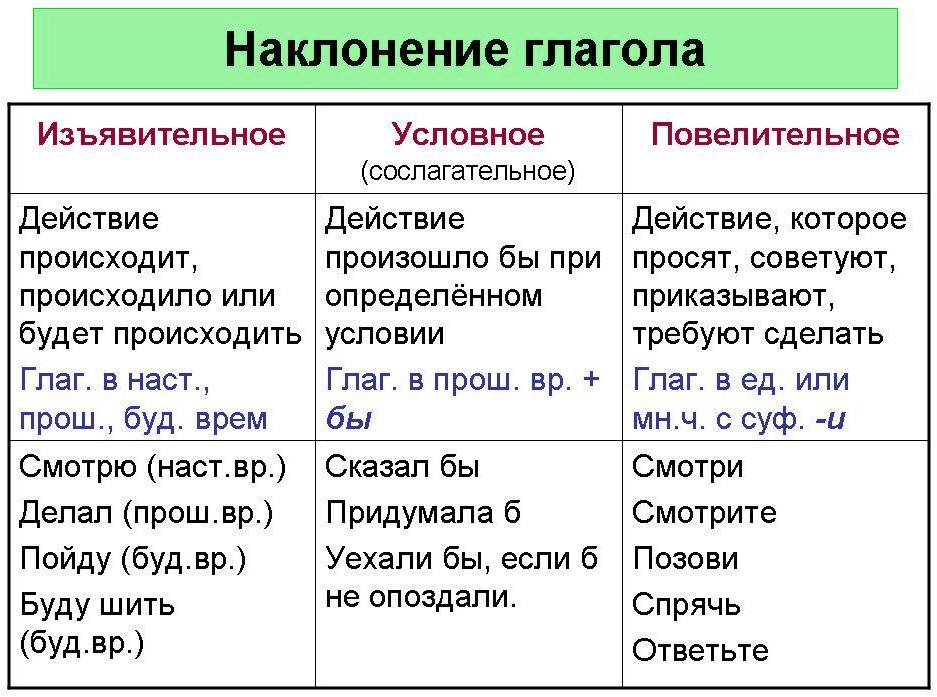 -Давайте прочитаем правило, что обозначают глаголы условного наклонения? Что обозначают глаголы повелительного наклонения?-А сегодня мы с вами подробнее изучим изъявительное наклонение. Как вы поняли, что обозначают эти глаголы? (Глаголы в изъявительном наклонении обозначают действия, которые происходили, происходят или будут происходить)4. Организационно-деятельностный блокВыполнение упр. 538. Выписать глаголы, обозначающие Танюшины «дела». Определить вид и время глаголов. Запишите глаголы в форме других времён. Укажите наклонение. (помогала, ела, пила, села, посидела, встала, пошла, сказала, устала, помогу)Дополнительное задание .  Смешанные написания. Обратим внимание на глагол  ПОСИДЕЛА из предложения  "Села, с мамой посидела, Встала, к бабушке пошла".                   поСИДеть (СИДя)  или  поСЕДеть (СЕДенький)?                                       -СИД-   или  -СЕД-?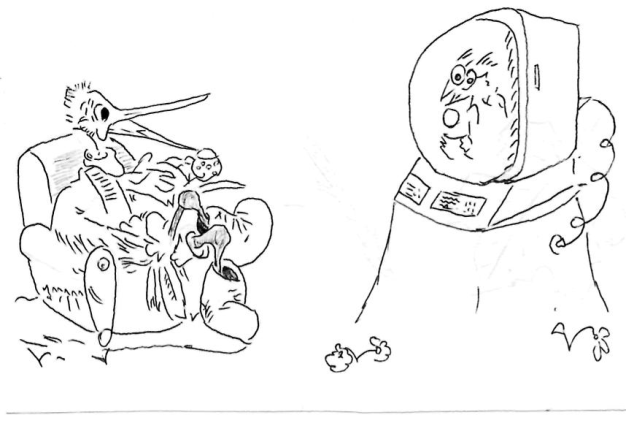 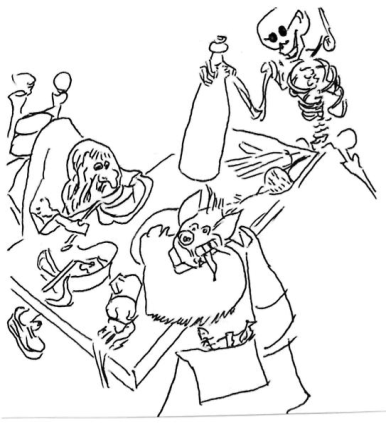 Хорошо с  чашечкой чая                                             Увидев  эту  трапезу, можнопоС...Деть  у  телевизора!                                                             поС...Деть.На экран проецируются следующие предложения, ученики их выписывают, вставляя буквы и выделяя орфограммы.  1.Как-то  в   лесу   мы  ночку   поС...Дели     и  от   страха   чуть   не   по С...Дели. 2. Под  обстрелом   поС...Дели.     Было страшно –  поС...Дели.3. Мы  на  грядках  поС...Дели  –      родители  увидели,  чуть  не  поС...Дели. 4.  Бабушка  немножко   с   внуком   поС...Дела,      но  за  это  время  чуть  не  поС...Дела.5.  На  фильме  ужасов   поС...Дел.         За   полтора   часа   я   чуть  не  поС...Дел.Ученики по плечу называют друг другу ответы. Далее учитель одного ученика из каждой команды просит назвать ответ. 
6. Рефлексивно-оценочный блокРабота в группах. 1 группа составляет текст из 5-7 предложений на тему "Какие книги вы прочитали?" (использование в тексте глаголов прошедшего времени), 2 группа - "Как проходит мой выходной?" (использование в тексте глаголов настоящего времени), 3 группа - "Как я буду проводить это лето?" (использование в тексте глаголов будущего времени). На экране проецируются таблицы "Глагол", "Личные окончания глаголов".Дополнительные задания. Опрос.- Что нового узнали о глаголе?- Что такое наклонение?- Какие наклонения есть у глагола?- Какое действие обозначает глагол в каждом наклонении?- Как изменяются глаголы в изъявительном наклонении?7. Домашнее задание.    Упр.539.